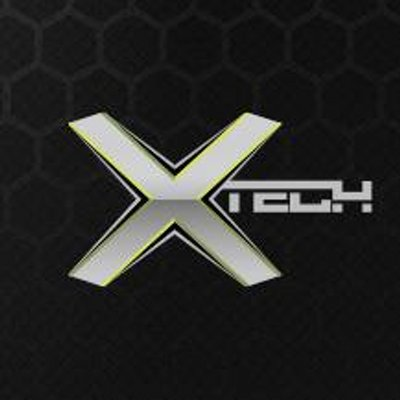 INNOVATIVE FOOTBALL SHOULDERS PADS OFFER ADVANCEDSAFETY BENEFITS FROM PROS TO PEE-WEESXTECH, Fastest-Growing Maker of Lightweight and Durable Protective Pads, Is Becoming the Favorite of All-Pros, Coaches and ParentsPatented Design with Military Grade Extreme Impact Foam Provides Unprecedented Impact Dispersion and ProtectionPads Absorb up to 90% of ImpactNFL:  Used by players on all 32 Teams CFL:  Used by players on 7 out of 9 teamsNCAA: Used by over 400 Collegiate Football Programs HIGH SCHOOL:  Used by more than 500 programs nationwideMade in the USAXTECH is a protective equipment company specializing in American Football, specifically shoulder pads, back plates, rib, thigh and knee pads has. XTECH has won over all-pros, college coaches and high school programs across the country with their revolutionary patented design.  The XTECH system gives players better range of motion along with safety and comfort. XTECH has combined it’s patented design consisting of a Dual-Cantilever, 3-Point Swivel, Customizable 3-Piece Body with XRD®  Extreme Impact foam, a patented invention of Rogers Corporation.  Upon impact, XRD instantly dissipates the force of the impact, absorbing up to 90% of its energy, and forms a comfortable protective shell that shields and protects the body. Following the impact, this “smart” material relaxes back to its original soft and comfortable feel. XRD foam is breathable, easily customized and can flexibly contour to body shapes.The XTECH system gives players better range of motion along with safety and comfort. Thepatented design provides unmatched protection while being lightweight, breathable, flexible, water-resistant and comfortable.WHO IS WEARING XTECH   NONE OF THEM ARE PAID ENDORSERS OF THE PRODUCTNFL Players Wearing XTECH include; Odell Beckham Jr - NY Giants,  Von Miller -Denver, Eli Manning - NY Giants, Le'Veon Bell - Pittsburgh, Andrew Luck - Indianpolis,  Khalil Mack - Oakland  Josh Norman – Washington, San Darnold - NY Jets, Matt Ryan - Atlanta, Jameis Winston – Tampa Bay, Baker Mayfield - Cleveland, Josh Allen - Buffalo, Josh Rosen - Arizona and many others.The elite NCAA programs now fully outfitted with XTECH pads include: Michigan, Ohio State, Notre Dame, Baylor, University of Mississippi, USC, Washington State, Utah, Wisconsin, Penn State, Oregon, UCLA, California, Duke, Navy, Army, Boston College, Stanford, Syracuse, Rutgers, and Arizona StateOver 500 High Schools Nationwide with XTECH include: Mater Dei – CA, IMG Academy - FL, St. Thomas Aquinas - FL, Moeller - OH, DeLaSalle  - CA, Southlake Carroll - TX, DeMatha – MD, Don Bosco - NJ, Bergen Catholic - NJ, McEachern – GA and Colquitt County – GA.